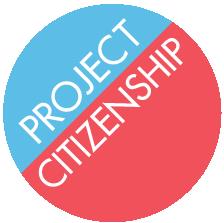 OPENOPEN